CURRICULUM VITAE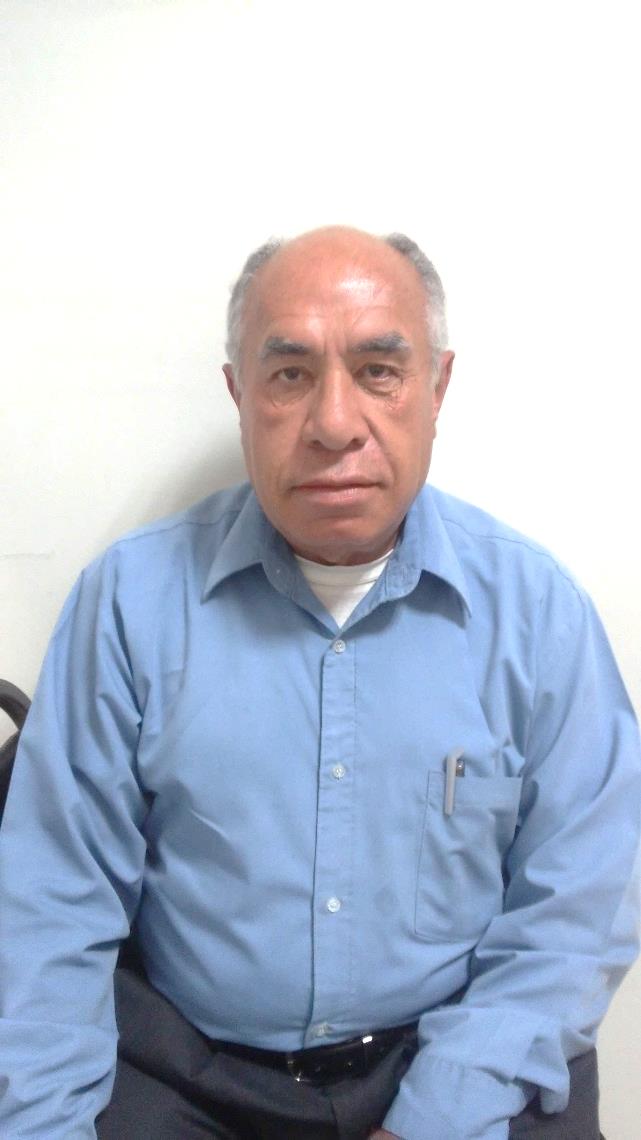 NOMBRE COMPLETO: FRANCISCO EDUARDO ALVAREZ GARCIA PUESTO ACTUAL: JEFE DE LA CLINICA DE DIAGNOSTICO Y CONTROL SANITARIOULTIMO GRADO DE ESTUDIOS: MAESTRIA EN SALUD PÚBLICA ÁREA: ADMINISTRACIÓN EN SALUDEXPERIENCIA LABORAL: JEFE DE SERVICIOS ASISTENCIALES EN EL DIF MUNICIPALMEDICO DE SERVICIOS DE SALUD DE DURANGO (SSA)MEDICO DE REHABILITACIÓN EN EL CREE ESTATAL DURANGO